ЗАМОНАВИЙ ЖАМИЯТДА КОНФЛИКТ-МЕНЕЖМЕНТ: МАҲАЛЛА ВА ОИЛА ТИЗИМИГА МЕДИАЦИЯ ИНСТИТУТИНИ ТАТБИҚ ЭТИШНИНГ ДОЛЗАРБ МАСАЛАЛАРИМоҳира Холиқова, “Маҳалла ва оила” илмий-тадқиқот институтинингбўлим бошлиғи, фалсафа доктори, доцентБир кун уруш бўлган уйданҚирқ кун барака кўтарилар.Халқ мақолиXXI аср кўникмалари йўлида ҳамкорлик ташкилоти (Partnership for 21st Century Skills) томонидан  XXI асрда инсониятнинг барча соҳада муваффақиятли фаолияти учун зарур бўлган кўникмалар қаторида қуйидаги ижтимоий компетенциялар санаб ўтилган.лидерлик (пешқадамлик) кўникмалари;шахслараро ва муаммоларни ҳал қилиш кўникмалари ёрдамида бошқаларга таъсир кўрсатиш ва уларни мақсад сари йўналтириш;  бошқалар билан тегишли ва маҳсулдор тарзда ишлаш;гуруҳларнинг жамоавий ақлий қобилиятидан зарур ҳолларда фойдаланиш;низоларни самарали ҳал қилиш.Ушбу муҳим компетенциялар қаторидан низоларни ҳал қилиш, конфликт-менежмент, низони бошқариш кабилар ҳам ўрин олган.XXI асрда узлуксиз шахсий ва касбий камолот ҳамда ўзгариб, ривожланиб бораётган дунёнинг талабларига мослашишнинг самарали шаклларидан бири бу шахслараро низоларни самарали бошқариш кўникмаларидир. Христоф Бесемер, Венди Сузуки (Wendy Suzuki) , Лиза Паркинсон, Рожер Фишер (Roger Fisher), Уильям Юри (William Ury) , Анита фон Хертель, Гарольд Абрамсон тадқиқотларида низо ва инқирозларни самарали бартараф этиш орқали шахсий ривожланиш  муаммолари тадқиқ қилинган.Замонавий жамиятларда низо жамият ҳаётининг узвий кўринишидир. Масалан, Германияда фаолият олиб борувчи йирик компанияларда низо предмети билан ишлайдиган махсус бўлимлар ташкил этилган. Унинг вазифаси маъмурий, ижтимоий-меҳнат низоларини ўз вақтида, бошланғич фазасида бартараф этишдан иборат (collaborative law, procedure collaborative). 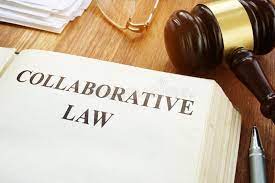 Низоларни ҳал қилиш маданияти давлат хизматига оид ҳуқуқий маданиятнинг бир қисмидир, унинг сифати жамиятдаги ижтимоий муаммоларнинг ечимига хизмат қилади ҳамда фуқароларнинг ҳокимият органларига, қонунлар ва қонуности ҳужжатларига бўлган ишончи ва ҳурматини белгилайди.Медиациянинг категорик ахлоқий императиви бўлмиш ҳар қандай низоли вазиятларда музокаралар олиб бориш, ўзаро тушунишга ҳамда келишувга интилиш зарурати нафақат профессионал медиаторнинг ҳаётий кредоси ролини бажаради, балки воситачиликнинг чекланган доирасидан ташқарида шахснинг касбий ва ижтимоий фаолиятига даҳлдор компетенция ҳисобланади.Хусусан, маҳалла ва оила тизимида ижтимоий низолар ва баҳсли вазиятларни самарали ҳал қилиш бўйича билим ва кўникмалар, музокаралар олиб бориш компетенциялари маҳалла ва оилалар билан кенг қамровли фаолиятни ташкил этишда катта аҳамиятга эга.Ўзбекистон Республикаси Президентининг 2020 йил 18 февралдаги “Жамиятда ижтимоий-маънавий муҳитни соғломлаштириш, маҳалла институтини янада қўллаб-қувватлаш ҳамда оила ва хотин-қизлар билан ишлаш тизимини янги даражага олиб чиқиш чора-тадбирлари тўғрисида”ги ПФ-5938-сон Фармонида маҳалла ва оила тизими олдида турган энг муҳим вазифалар қаторида оилалар ва маҳаллалардаги ижтимоий-маънавий муҳитни соғломлаштириш, оила институтини мустаҳкамлаш, нотинч ва муаммоли оилаларга манзилли кўмаклашишни ташкил этиш кабилар белгиланган. Хусусан, Фармон билан тасдиқланган “Обод ва хавфсиз маҳалла” тамойилига асосланган тизимни самарали жорий этиш бўйича “Йўл харитаси”нинг 21-бандида “оила институтини янада мустаҳкамлаш ва ривожлантириш, судгача оилавий низоларни олдини олишнинг самарали механизмларини ишлаб чиқиш ва амалиётга татбиқ этиш” кўрсатилган.“Ўзбекистон Республикаси Олий Мажлиси Сенати Кенгашининг 2020 йил 13 июлдаги ҚҚ-105-IV – сонли Қарори билан тасдиқланган  “Эрта турмуш ва эрта туғруқ ҳолатлари  ҳамда оилавий ажримлар билан боғлиқ муаммоларни бартараф этиш бўйича 2020-2021 йилларга мўлжалланган комплекс чора-тадбирлар Дастури”нинг 8-банди “Ажралиш ёқасига келиб қолган оилаларни яраштиришда медиация усулларидан кенг фойдаланишни йўлга қўйиш” масалаларини қамраб олади.Бундан маълум бўладики, маҳалла ва оила тизими олдида фуқаролик ва оила ҳуқуқи соҳасида низоларни ҳал қилиш усулларини тизим амалиётига жорий қилиш, оиладаги салбий ижтимоий  ҳолатлар превенцияси, соҳа мутахассисларининг маҳалла ва оилаларда маънавий-ахлоқий муҳитни мустаҳкамлаш бўйича билим ва касбий компетенцияларини  ривожлантириш каби муаммоларнинг ечимига қаратилган илмий тадқиқотлар ўтказиш долзарблик касб этади. Оилаларнинг мустаҳкамлигига салбий таъсир кўрсатувчи омиллардан бўлган оилавий низоларни ўз вақтида бартараф этиш ҳамда низолар превенцияси мутахассисларнинг низоларни ҳал қилишнинг муқобил усулларини (Alternative dispute resolution) билиш, низолар билан ишлаш соҳасида назарий билим ва амалий  компетенцияларни ўзлаштирганига ҳам боғлиқлигини кўрсатади. АҚШнинг Халқаро ривожланиш агентлиги (USAID)нинг Ўзбекистонда суд-ҳуқуқ ислоҳотлари бўйича дастури (JRUP) доирасида 2019-2021 йилларда Оила маркази ҳамда Ўзбекистон Республикаси Маҳалла ва оилани қўллаб-қувватлаш вазирлиги тизимида раҳбар ва мутахассисларнинг оилавий медиацияга оид билим ва компетенцияларини шакллантириш масалаларига бағишланган туркум тренинглар ўтказилган.Шу мақсадда “Маҳалла ва оила” илмий-тадқиқот институтида “Маҳалла ва оила тизими мутахассисларининг оила медиацияси соҳасида прогрессив методикалардан фойдаланиш механизмларини ўзида акс эттирувчи замонавий билимларни ўзлаштириш ва амалиётга татбиқ этиш масалаларига оид тадқиқотлар амалга оширилмоқда. Тадқиқотлар доирасида Адлия вазирлиги ҳамда келишувга кўра Олий Мажлис Қонунчилик палатаси ва Олий Суд билан биргаликда оилавий низолар бўйича медиаторларни тайёрлашга қаратилган чора-тадбирлар дастури ишлаб чиқилди. Ҳозирги вақтда дастур бўйича келиб тушган таклифлар ўрганилмоқда ҳамда у асосда дастур такомиллаштирилмоқда. Оилавий низоларни судгача ҳал қилишда медиация институти жорий этилган мамлакатлар ижобий тажрибаси ўрганилди. Хорижий тажрибанинг апробацияси ҳудудларда амалга оширилмоқда.Халқимизда азалдан ўзаро биродарлик, тинчлик-тотувликда яшашга интилиш, ўзгаларни ҳурмат қилиш, жамиятда ўзаро ишонч ва ҳамжиҳатликни қарор топтириш, жамиятнинг бирлигини сақлаш муҳим аҳамият касб этган. Бир кун уруш бўлган уйдан қирқ кун барака кўтарилар; Тинчлик билан эл кўкарар, ёмғир билан — ер; Қўшнинг тинч — сен тинч; Айрилганни айиқ ер, бўлинганни бўри ер; Бир қарға билан қиш келмас; Бирлашган — ўзар, бирлашмаган — тўзар; Бирликда барака бор; Бирликли уй — баракатли, ғовғали уй — ҳалокатли; Ёлғиз дарахт ўрмон бўлмас; Йўлдан чиқсанг чиқ, элдан чиқма каби халқ мақолларида халқимиз феъл-атвори ва менталитетига хос бўлган тинчликсеварлик, сулҳпарварлик, муросакорлик каби фазилатлар акс этган. 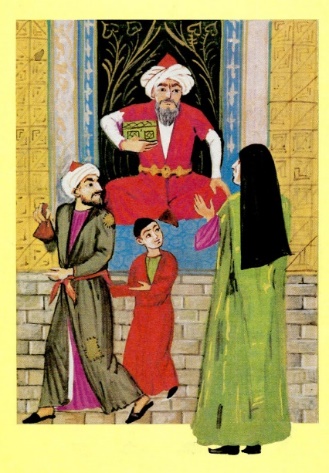 Медиация низони халқимизга хос муроса ва тинчлик йўли билан ҳал этишга интилиш каби дастурий  ғоялар  билан тўла уйғун ва ҳамоҳангдир.Низони судгача ҳал этишни ҳуқуқий тартибга солишнинг самарали механизмларини яратиш суд-ҳуқуқ тизимида иш ҳажмининг камайишига эришишга олиб келади. Бу, ўз навбатида, ресурсларни ва харажатларни тежаш, низоларни қулай ва тез ҳал қилиш имконини кенгайтиради, тарафларнинг шаъни ва обрўйини сақлашга хизмат қилади. Бугун маҳалла ва оила тизимида медиацияга ўхшаш яраштирув амалиёти муайян даражада қўлланилмоқда. Масалан, фуқароларнинг ўзини ўзи бошқариш органларининг оилавий низоларни яраштириш билан боғлиқ фаолиятини (яраштирув комиссиялари) медиацияга қиёс қилиш  мумкин. Чунки юртимизда азалдан маҳалла оқсоқоллари, эътиборли-иззатли инсонлар, нуроний кексалар қўшнилар, оила аъзолари ва эр-хотин ўртасидаги низоларни ҳал этишда иштирок этган.Ҳар қандай жамият ва цивилизациялар оилавий муносабатлар атрофида шаклланган ва ривож топган. Давлат ва жамият равнақи ҳамда инқирози ҳам бевосита оилавий муносабатларнинг ҳолатига боғлиқ. Оила ва оилавий муносабатлар барқарорлигини таъминлаш ҳар қандай давлатнинг стратегик манфаати сифатида миллий хавфсизликнинг асосий йўналишларидан ҳисобланади. 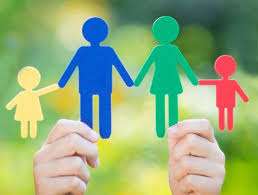 Аммо замонавий жамиятларда глобаллашув, тамаддунлар конвергенцияси, иқтисодий, ижтимоий, ғоявий омиллар таъсирида оилавий қадриятлар хавф остида қолмоқда. 2019 йил якуни бўйича баъзи Ғарб мамлакатларида тузилган никоҳларнинг бекор қилинганлик ҳолати 40 % дан 70 % гача бўлган кўрсаткични ташкил этади ва бу оила институти инқирози ва ижтимоий хавфсизликка жиддий таҳдид сифатида баҳоланмоқда. Росстат (Россия федерал давлат статистика хизмати) томонидан эълон қилинган статистик  маълумотларга кўра, мамлакатда сўнгги йилларда оилавий ажримлар сони 50% ни ташкил этмоқда. Ажримлар тенденцияси дунёнинг бошқа мамлакатларини ҳам эгаллаб олган ва Португалияда 67% , Чехия, Венгрия, Испанияда 65%, АҚШда 50%, Германия, Норвегия, Австралия, Канадада 40% ни ташкил этмоқда.Мамлакатимизда ҳам оилавий ажримларнинг олдини олиш бўйича мунтазам чора-тадбирлар амалга оширилишига қарамасдан  ажримлар сонининг ошаётгани ташвишга солади. Маҳалла ва оила тизимида медиация институтини ривожлантиришга оид қуйидаги таклифлар илгари сурилади:Маҳалла тизимида медиация ҳақида тарғибот-ташвиқот ишларини ОАВда кенг йўлга қўйиш.Маҳалла ва оила тизими мутахассислари, хусусан, яраштирув комиссиялари аъзолари учун нопрофессионал медиаторлар курсларини ташкил этиш, оилавий ҳаёт мустаҳкамлиги учун зарур бўлган оила медиацияси соҳасида билим ва кўникмаларини ошириб бориш;Медиаторнинг касбий компетентлиги тизимига кирувчи  ҳуқуқшунослик, психология, акмеология, менежмент, конфликтология, риторика, лингвистика, ижтимоий педагогика, социология, оилашунослик, андрагогика соҳасига оид жуда кенг диапазондаги билим ва компетенцияларни ривожлантириш: низо ва инқирозларни бошқариш; мулоқот компетенциялари; музокара олиб бориш; маданиятлараро мулоқот; гендер хусусиятларни эътиборга олиш; низодан кейинги ҳолатларни прогнозлаш; комфорт эмоционал муҳит яратиш ва б.Ижтимоий аҳамияти юқори бўлган ва алоҳида тартибга солишни талаб қилувчи оилавий низолар юзага келганда томонларнинг оилавий масалалар бўйича судгача медиацияга мурожаат қилиши ва медиация амалиётидан ўтишини мажбурий қилиб белгилаш (бу процедура хорижий амалиётда кенг тарқалган).Ўзбекистон Республикасининг “Медиация тўғрисида”ги Қонунига ўзгартириш ва қўшимчалар киритиш тўғрисида бир қатор таклифлар илгари сурилади.Оилавий-ҳуқуқий муносабатлардан келиб чиқадиган низо бўйича томонларга: судга даъво аризаси билан мурожаат этганда медиация мажбурий қўлланилиши, ўз ишининг судда кўрилгунга қадар профессионал оилавий медиатор томонидан медиация тартиб-таомилини амалга ошириш орқали низони ҳал этиш мумкинлиги тўғрисида хабардор қилиш ва ушбу тартибда низони ҳал қилиш имконияти бор-йўқлигини баҳолаш учун суҳбатда иштирок этишлари шартлиги тушунтиришни киритш мақсадга мувофиқ.Нопрофессионал асосдаги медиатор фаолиятини йигирма беш ёшга тўлган, медиатор вазифаларини бажаришга розилик берган ва яшаш жойи бўйича фуқароларни ўзини ўзи бошқариш органида нопрофессионал медиаторлар рўйҳатида турган шахс амалга оширишини белгилаш. Нопрофессионал медиаторлар махаллаларда катта хаётий тажрибага ва хурматга сазовор шахслардан танланади ва уларнинг реестри худудий хокимиятлар томонидан олиб борилади. Нопрофессионал медиаторларнинг реестри ҳар йили янгиланиб боради.Судларнинг биноларида реестрга киритилган профессионал медиаторларга оид маълумотлар жойлаштирилиши лозим. Профессионал медиаторлар тўғрисидаги маълумотлар медиаторларнинг тегишли реестридан олиниши ва мунтазам равишда янгиланиб туриши керак.Оилавий низолар судда кўрилаётганида, медиацияни мажбурий ўтказиш мақсадга мувофиқ. Чунки низолашувчи шахслар суд жараёнида оилавий низога оид барча масалани очиқ ойдин гапира олмайдилар,  ҳис-хаяжон ва  эмоцияларга берилиш мумкин эмас. Медиация тартиб-таомили эса тарафларга эмоционал ҳолатда гапиришига, вақтни чегараланмаслигига ва низо ечимини айнан ўзлари топишига имконият яратади. Бу борада АҚШ, Англия, Франция, Дания ва бошқа Европа давлатларида оилавий медиация суд тартибида мажбурий ўтказилиши белгиланган. Халқаро оилавий медиация тўғрисидаги Хартияга кўра тарафлар судга оилавий низо бўйича мурожаат этгунга қадар профессионал оилавий медиаторга юборилиши мажбурлиги белгиланган. Уларга медиация тартиб-таомили юзасидан маълумот берилади, ва шуни ўзида медиатор низони медиация тартибида ҳал қилиш имкони бор-йўқлигига баҳо беради. Оилавий медиациянинг молиявий аспектлари ҳам эътиборга молик. Оилавий медиацияни бепул ўтказиш мақсадга мувофиқ. Бу ўз навбатида оилани сақлаб қолишнинг асосий омилларидан бири ҳисобланади. Чунки низолашувчи шахсларнинг асосий мақсади, вужудга келган муаммони, ортиқча ҳаражатсиз, вақтни тежаган ҳолда тезлик билан ҳал қилишдир. Оилавий низоларда медиаторнинг хизмат хақини давлат томондан тўлаб берилиши, уларни судга эмас, балки медиаторга мурожаатларини кўпайтиради. АҚШ, Буюк Британия, Германия, Канада, Франция, Болгария каби давлатларда оилавий муносабатларни тартибга солишда медиацияни мажбурий қилиб белгилаш ҳуқуқий амалиёти мавжуд. Буюк Британияда 1996 йилда қабул қилинган «Оила тўғрисидаги» қонунда адвокат оилавий низолар бўйича юридик ёрдам сўраб мурожаат этган мижозларни Mediation Information and Assessment Meetings деб номланувчи дастлабки ахборот-баҳоловчи босқичдан ўтиш учун медиаторга юбориши мажбурий этиб белгиланган. Оилавий медиацияга ижтимоий соҳа ходимлари, оилавий психологлар, психиатрлар жалб қилинган. Австрияда медиация ҳаражатлари давлат томонидан молиялаштирилиши оилавий медиацияга нисбатан қўлланади. Францияда оилавий медиация соҳасидаги хизматларга ҳақ тўлашда ҳаражатларнинг миллий шкаласи ўрнатилган. Австралияда оилавий муносабатлар бўйича марказлар фаолияти федерал бюджет хисобидан молиялаштирилади. Давлат томонидан Оила марказлари (Family Relationship Centre) каби жамоат ташкилотларига молиявий кўмак кўрсатилади. Буюк Британияда судлар қошидаги медиациянинг дастлабки сессиялари бепул ҳисобланади. Агар томонлар дастлабки босқичларда келишувга эриша олмаса, кейинги босқичлар ҳаражатлари улар томонидан қопланади. 